Lancaster Seventh-Day Adventist ChurchA House of Prayer for All People 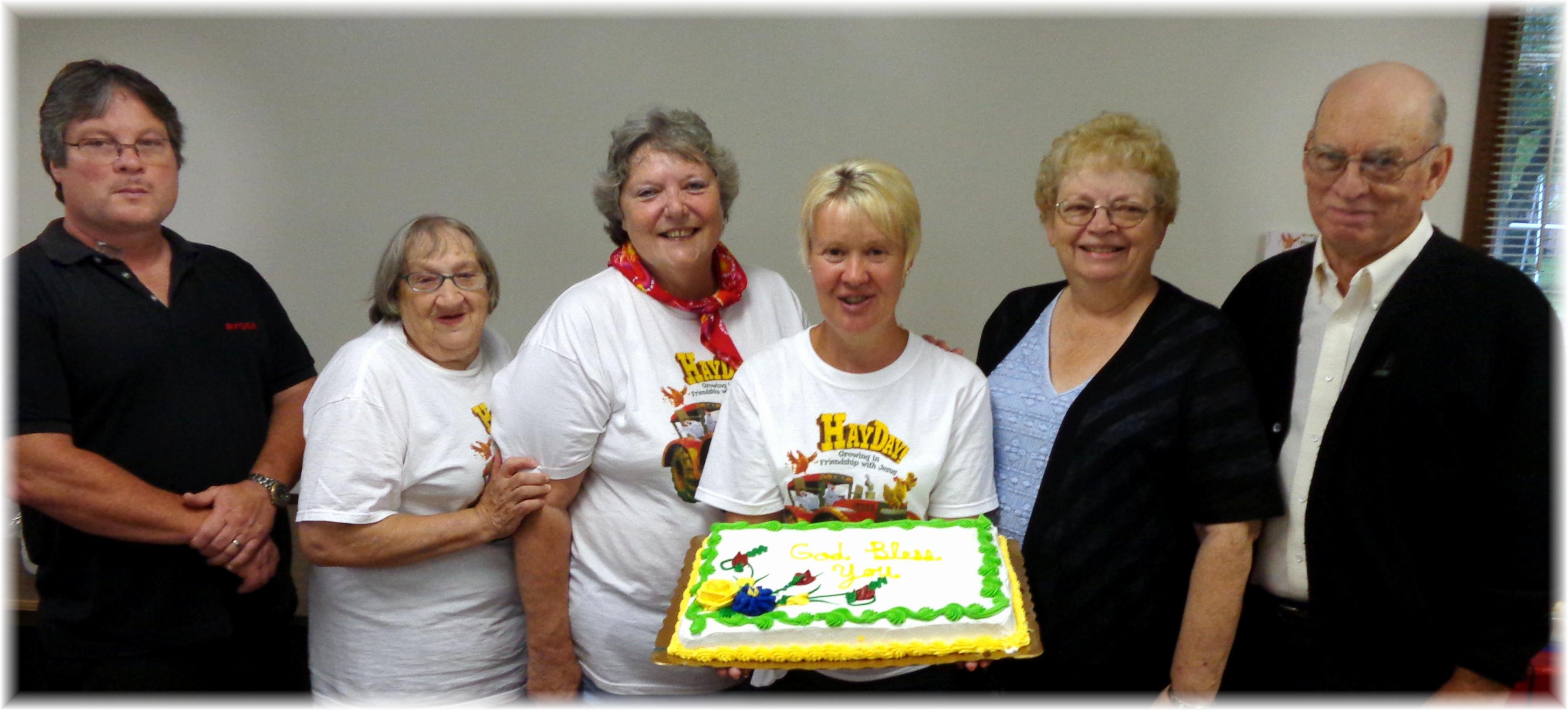 Birthdays:  Jim,  Linda,  Nadean,  Deena        Anniversary: Sandy & HowardAugust Birthdays and Anniversary - 2013